WC Primary Breakfast & Lunch MenuChoice of Milk Served DailyFF Chocolate 1% Low Fat WhiteFF SkimOffered DailyBREAKFAST: Cereal, Fruit & JuiceCondiments Served upon requestKetchup, Mustard, Mayo, Honey Mustard & Ranch 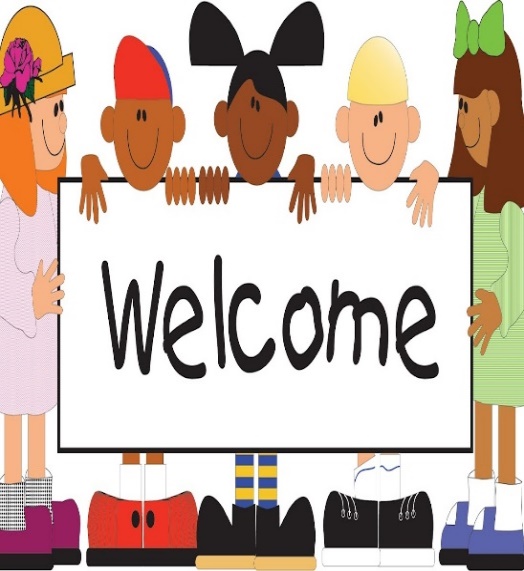 This institution is an equal opportunity provider..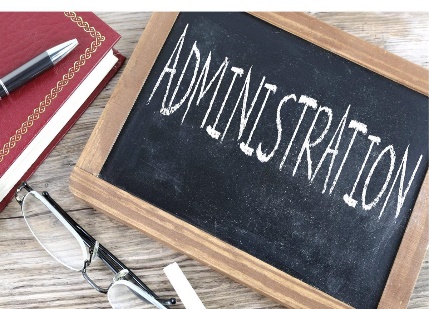 BREAKFAST:  Poptart       LUNCH:  1/2 day NO LUNCH SERVEDBREAKFAST:  Muffins     LUNCH:  Chicken Sliders - Potato Wedges - Green Beans - FruitBREAKFAST: Cereal Kit     LUNCH:  Pork Patty - Broccoli & Cheese - White Beans - FruitBREAKFAST:  Donuts      LUNCH:  Pizza Rolls - Salad - Corn - FruitBREAKFAST:  Poptart     LUNCH:  Cheeseburgers w/Bun - French Fries - Lettuce - Tomato - Pickles - FruitBREAKFAST:  Honey Buns     LUNCH:  BBQ Pork w/Bun - Potato Wedges - Bake Beans - FruitBREAKFAST:  Breakfast Round     LUNCH:  Chicken Tenders - Cream Potatoes - Green Peas - Roll - FruitBREAKFAST:  Cereal Kit     LUNCH:  Beef Nacho - Pinto Beans - Corn - Tortilla Chips - FruitBREAKFAST:  Combo Bars     LUNCH:  Hot Dog w/Bun - Tater Tots - Carrot Stick w/Ranch - FruitBREAKFAST:  Cereal     LUNCH:  Beef Dippers - Cream Potatoes - Green Beans - Roll - FruitBREAKFAST:  Cinnamon Bun     LUNCH:  Chicken Fijitas - Pinto Beans - Salsa - Tortilla Shell - FruitBREAKFAST:  Blueberry Muffin     LUNCH:  BBQ Rib Patty w/Bun - Sweet Potato Fries - Bake Beans - FruitBREAKFAST:  Cereal Kit     LUNCH:  Spaghetti - Salad - Corn - Garlic Toast - FruitBREAKFAST: French Toast Sticks     LUNCH: Hamburgers w/Bun - Fries - Lettuce - Tomato - Pickles - FruitBREAKFAST:  Cereal Kit     LUNCH:  BB Chicken w/Bun - Potato Wedges - Green Beans - FruitBREAKFAST: Banana Bread     LUNCH:  Quesadilla - Pinto Beans - Corn - FruitBREAKFAST:  Breakfast Bun     LUNCH:  BBQ Pork w/Bun - Potato Wedges - Bake Beans - FruitBREAKFAST: Cereal     LUNCH:  Chicken Alfredo - Steam Broccoli - Carrots - Cheese Bread - FruitBREAKFAST:  Sausage & Biscuit     LUNCH:  Corn Dog - Tater Tots - Bake Beans - FruitMenu Subject to change do to availabilityBREAKFAST:  Poptart     LUNCH:  Pizza - Salad - Corn - FruitBREAKFAST: Mini Pancakes     LUNCH:  Mac & Cheese - Steam Broccoli - Carrots - FruitBREAKFAST:  Bagles w/Cream Cheese     LUNCH:  BBQ Chicken w/Bun - White Beans - French Fries - Fruit